Россия в целомНа протяжении XX в. урбанизация в России шла столь же впечатляющими темпами, что и заселение северных и восточных окраин. Россия стремительно превратилась в страну городов и горожан (табл. 1). В конце XIX в. в городских поселениях проживало лишь 15% населения России. В основном это были малые города, число жителей которых не превышало 50 тыс. По численности населения выделялись обе исторические столицы - Санкт-Петербург (1265 тыс. чел.) и Москва (1039 тыс. чел.). К разряду больших городов относились также Саратов, Казань, Ростов-на-Дону, Тула и Астрахань, в которых проживало от 137 до 113 тыс. человек. Еще в 17 городах численность населения составляла от 50 до 90 тыс. человек.К концу 1930-х гг. в городских поселениях проживала уже 1/3 россиян, к концу 1950-х - 1/2, к концу 1980-х - почти 3/4. Более 600 городов появилось менее чем за 100 лет, до 1991 г. постоянно росло число поселков городского типа (табл. 2). Но в последнее десятилетие тенденция неуклонного роста числа городских поселений и доли горожан в общей численности населения была нарушена.Таблица 1. Распределение населения России по типам поселений, 1897-2000, %* Без сведений по Чеченской Республике.
** При переписи 1897 г. в городское население не были включены жители некоторых городских по своему характеру поселений - посадов и некоторых других. - Россия. Энциклопедический словарь. Изд. Ф.А Брокгауза, И. А. Ефрона. СПб, 1898; Лениздат, 1991. С. 81.Таблица 2. Динамика числа городских поселений России, 1897-2000* Без распределения по городам Чечни.Стремительный рост численности горожан прерывался несколько раз, так же как и рост общей численности населения России. Во второй половине века темпы роста городского населения оставались достаточно высокими вплоть до 1990 г., когда его доля достигла максимального значения - 73,9%. Затем численность горожан стала сокращаться. За 1991-1999 гг. она уменьшилась на 3277 тыс. человек, или на 3,0%. Наибольшая убыль пришлась на 1999 г - 790 тыс. человек, значительной она была и в 1992 г. - 752,1 тыс. человек.На начало 2000 г. в России насчитывалось 106,5 млн. горожан. В 164 больших городах - с числом жителей 100 тыс. и выше - сконцентрировано около 43% населения страны, в том числе около 17% в 12 городах с числом жителей более 1 млн. В крупных городских агломерациях 1, сложившихся вокруг центров с числом жителей 250 тыс. и более, - примерно 44%.
Одновременно с убылью горожан впервые за длительное время в течение нескольких лет увеличивалось сельское население. Всего за 1991-1994 гг. оно выросло на 1224 тыс. человек, или на 3,2%, за 1999 г. - на 21 тыс. человек, или на 0,1%. В 1995-1998 гг. сельское населения, как и в предыдущие десятилетия, сокращалось - более чем на 100 тыс. человек в год. На 1 января 2000 г. в России насчитывалось 39,4 млн. селян.В целом за период после переписи 1989 г. сельское население увеличилось на 428 тыс. человек, или на 1,1 %, а городское население уменьшилось на 1904 тыс. человек, или на 1,8%. В результате впервые стала снижаться доля горожан. Всего лишь за 4 года - 1991-1994 - она сократилась с 73,9 до 73,0%, затем начала медленно расти, но за 1999 г. вновь сократилась - с 73,2 до 72,9%.В отличие от предыдущих десятилетий доля крупнейших городов снизилась и увеличилась доля городов, насчитывающих от 10 до 500 тыс. жителей. Не последнюю роль в этом сыграло открытие в середине 1990-х гг. данных о численности населения ряда закрытых административно-территориальных образований 2, среди которых 20 городов с общим числом жителей 999 тыс. (от 12,9 тыс. чел. в г. Островном Мурманской области до 119,3 тыс. чел. в г. Северске Томской области). Всего в таких поселениях проживает 1163 тыс. человек. За 1999 г. их совокупное население выросло на 0,9 тыс., а за 1995-1999 гг. - на 60,4 тыс. человек.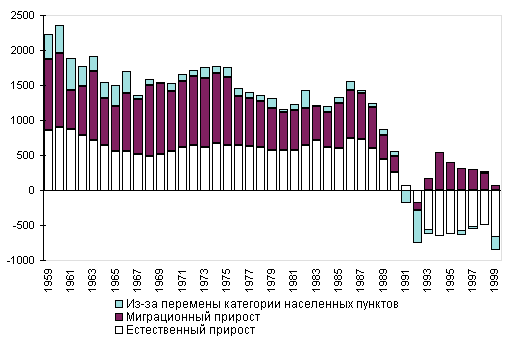 Рис. 1. Компоненты прироста (убыли) городского населения России, 1959-1999, тыс. человекОдновременно значительно сократилась доля горожан, проживающих в поселках городского типа. Общее число таких поселений, постоянно возраставшее ранее, достигнув в 1991 г. 2204, сократилось к началу 2000 г. до 1875, а численность проживающих в них - соответственно с 13,8 до 11,2 млн. человек. Большая часть поселков городского типа была преобразована в сельские поселения, некоторые были включены в черту ближайших городов 3, а некоторые просто упразднены.Вплоть до начала 1990-х гг. рост городского населения в России происходил за счет трех составляющих: превышения числа родившихся над числом умерших, превышения числа прибывших в городские поселения над числом выбывших из них и административно-территориальных преобразований, в результате которых многие сельские жители, никуда не выезжая, становились горожанами (рис. 1). Начавшаяся в 1992 г. естественная убыль городского населения явилась основным фактором уменьшения численности горожан. Большую роль сыграло и преобразование городских поселений в сельские населенные пункты, принявшее массовый характер в 1991-1992 и 1999 гг. Одновременно шли и обратные процессы: в 1998 г. в Ставропольском крае появился новый город - Михайловск - с численностью населения почти 50 тыс. человек, в 1999 г. - Волосово (11 тыс. чел.) в Ленинградской области. Миграционный отток из городских поселений, наблюдавшийся в 1991-1992 гг., усугубил сокращение городского населения России.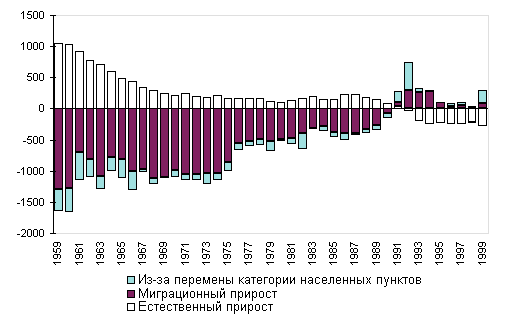 Рис. 2. Компоненты прироста (убыли) сельского населения России, 1959-1999, тыс. человекЧто касается сельского населения, то естественный прирост у него резко снизился уже в конце 1960-х гг. (рис. 2), но убыль, как и у городского, началась только с 1992 г. Миграционный прирост, складывавшийся в 1991-1999 гг. за счет превышения числа направляющихся на жительство в сельские поселения над числом отбывающих из них, и расширение круга сельских поселений за счет административно-территориальных преобразований обусловили на некоторое время рост общей численности сельского населения.Резкое сокращение преобразований поселков городского типа в сельские поселения и снижение миграционного притока в 1995-1998 гг. снова привели к убыли, которая была преобладающей тенденцией динамики сельского населения России на протяжении многих десятилетий.Региональная динамикаРегиональная динамика городского и сельского населения имела некоторые отличия от общей динамики населения России. Процессы урбанизации по-разному развивались на огромной территории страны, что было связано как с историческими и природно-климатическими предпосылками, так и с особенностями расселения в советский период. В начале XX в. доля городского населения была наиболее высокой в северо-западных регионах, наиболее низкой в сибирских (табл. 3). Затем опережающий рост числа городских жителей был в большей мере характерен именно для азиатской части страны (табл. 4). В 1990-х гг. в большинстве регионов доля городского населения сократилась, в некоторых же продолжился ее рост. Наименее урбанизированным к концу века оказался район Северного Кавказа, в котором доля горожан составляет 54,9%.Если до 1989 г. сокращение численности городского населения в отдельных регионах Российской Федерации было редкостью, а в период между переписями 1979 и 1989 гг. не наблюдалось ни в одном из них, то в 1990-х гг. оно стало преобладающей тенденцией. В 1989 г. убыль горожан была зафиксирована в 6 регионах-субъектах Российской Федерации, в 1990 - в 11, в 1991 - в 47, в 1992 г. - в 64. Начиная с 1993 г., убыль несколько замедлилась. В некоторых регионах городское население продолжало расти, хотя нередко со значительными колебаниями. За весь период после переписи 1989 г. численность городского населения увеличилась в 40 регионах, а за 1999 г. - только в 9 регионах.По интенсивности убыли городского населения среди субъектов Федерации выделяются Усть-Ордынский Бурятский автономный округ, в котором, начиная с 1992 г., городского населения нет вообще в результате преобразования центра округа - пгт. Усть-Ордынский - в село. Примерно вдвое сократилось городское население Чукотского и Корякского автономных округов, на 1/3 - Магаданской области. Значительны потери в числе городских жителей в Эвенкийском и Таймырском автономных округах (порядка 25%), в Ненецком, Коми-Пермяцком автономных округах и Камчатской области (на 18-20%), в республиках Калмыкии и Сахе (Якутии), в Мурманской и Сахалинской областях (примерно на 15%). В то же время заметно - на 11-13% - выросло городское население Белгородской области, Ставропольского края, Республики Дагестан (рис. 3).Таблица 3. Городское население федеральных округов России по данным переписей и текущего учета, 
1926-2000, %Таблица 4. Прирост (убыль) городского и сельского населения экономических районов России в межпереписные периоды и в 1989-1999 гг., %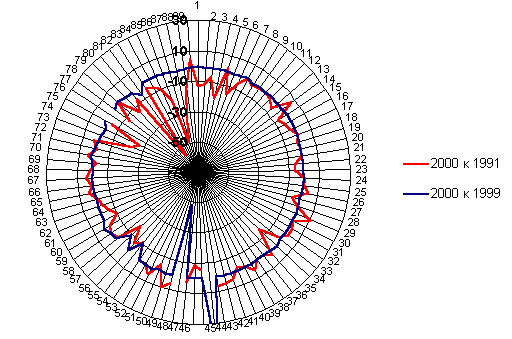 Рис. 3. Прирост численности городского населения регионов России, 1991-2000, %Если убыль городского населения - новое явление, то сельское население России устойчиво сокращалось после переписи 1926 г. (см. рис. 1.1 и табл. 4). Региональная динамика имела свои особенности, но для значительной части регионов в нынешнем столетии было характерно уменьшение числа сельских жителей.Между переписями 1926 и 1939 гг. убыль сельского населения произошла в 41 регионе: за 1939-1959 гг. - в 67, за 1959-1970 - в 61, за 1970-1979 - в 70, за 1979-1989 - в 54, после переписи 1989 г. - в 47 регионах (рис. 4).В отличие от предшествующих межпереписных периодов сельское население выросло абсолютно и относительно как по России в целом, так и в ее отдельных крупных районах, прежде всего на Северном Кавказе и в Западной Сибири. Особенно значительно за 1989-1999 гг. увеличилось число сельских жителей в Республике Карелии (на 36%), Усть-Ордынском Бурятском автономном округе (почти на 30%), Республике Дагестан и Оренбургской (на 25-26%), а также в Калининградской (20%) областях.После непродолжительного периода роста - 1991-1994 гг. - сельское население вновь стало сокращаться, причем более интенсивно в азиатской части страны. В 1999 г эта долговременная тенденция опять была слегка нарушена, но прирост сельского населения наблюдался лишь в 19 регионах, среди которых по интенсивности прироста выделяются республики Ингушетия, Северная Осетия-Алания и Дагестан, а также Оренбургская область.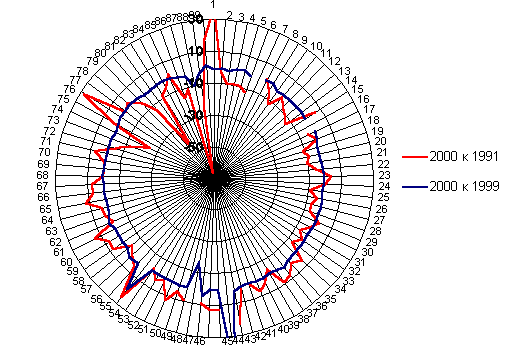 Рис. 4. Прирост численности сельского населения регионов России, 1991-2000, %Хотя доминирующей тенденцией динамики населения 1990-х гг. была естественная убыль, заметную роль во многих регионах сыграло превращение части горожан в сельских жителей за счет преобразования городских поселений в сельские, а также миграция (рис. 5).В ряде случаев решающими были административно-территориальные преобразования (наиболее яркие примеры - Усть-Ордынский Бурятский и Коми-Пермяцкий автономные округа, республики Карелия и Калмыкия, Оренбургская область), в других - процессы межрегиональной и межстрановой миграции (Чукотский, Таймырский и Ненецкий автономные округа, Якутия). Реже интенсивная убыль городского населения была обусловлена и тем, и другим фактором вместе (в республиках Кабардино-Балкарии, Карачаево-Черкесии, Бурятии, Коряксюм, Эвенкийском и Ямало-Ненецком автономных округах, Тюменской, Камчатской и Магаданской областях). В некоторых регионах Севера и Дальнего Востока снижение численности горожан было обусловлено всеми тремя компонентами, включая естественную убыль населения (в Мурманской, Архангельской, Сахалинской, Амурской, Читинской и Иркутской областях, Хабаровском и Приморском краях, Республике Коми). Городское население Европейского Центра росло за счет миграционного притока, который, однако, в большинстве случаев не перекрывал естественную убыль.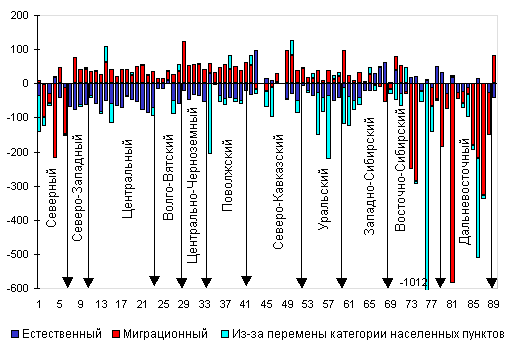 Рис. 5. Компоненты прироста (убыли) городского населения России на 1000 человек, 1991-1999Механический прирост сыграл решающую роль и в динамике числа сельских жителей, хотя для сельского населения характерен больший размах вариации естественного прироста по регионам и более интенсивный рост за счет административно-территориальных преобразований (рис. 6).В результате во многих регионах России стала уменьшаться доля городского населения. В периоды между переписями удельный вес горожан редко сокращался - лишь в 2-3 регионах. За годы, прошедшие после переписи 1989 г., он сократился в 42 регионах. И хотя, начиная с 1995 г., рост доли городского населения в России возобновился, даже в 1998 г. насчитывалось 20 субъектов Федерации, в которых она убывала, а в 1999 г. - 32.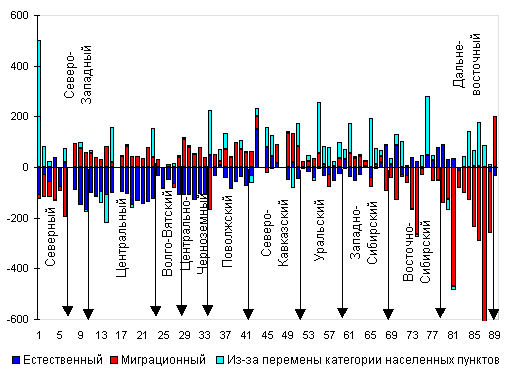 Рис. 6. Компоненты прироста (убыли) сельского населения России на 1000 человек, 1991-1999Больше всего за 1989-1999 гг. доля городских жителей сократилась на Северном Кавказе, который и так является наименее урбанизированным районом России (с 57,3 до 55,3%), а также в Западной Сибири (с 72,8 до 71,1%). В целом сокращение было более интенсивным на азиатской части России. Рост доли горожан за эти годы не прерывался в Центрально-Черноземном (с 60,3 до 62,6%) и Волго-Вятском (с 68,9 до 70,6%) районах. После некоторого снижения в 1992-1993 гг. она вновь стала увеличиваться в Центральном, Северном, Восточно-Сибирском и Дальневосточном районах и стабилизировалась в Северо-Западном и Поволжском районах.Общим итогом региональной динамики городского и сельского населения стало нарастание разрыва между городским Европейским Центром и сельским Юго-Востоком. Если в 1959 г. совокупная доля Центрального, Северо-Западного, Волго-Вятского и Центрально-Черноземного экономических районов в городском населении России составляла 40,7%, а в сельском - 41,0, то к 2000 г. - соответственно 39,4 и 28,7%. При этом доля Северного Кавказа в сельском населении России повысилась с 11,9 до 20,2%.Таблица 5. Распределение городского населения федеральных округов Российской Федерации по типам поселений на начало 2000 г., %Тенденция абсолютной и относительной убыли городского населения в целом и крупнейших городов, в частности, тормозит формирование и без того недостаточно развитой сети городских поселений на огромной территории России (табл. 5). В азиатской части страны расположены лишь 2 города с числом жителей, превышающим 1 млн. человек, 7 городов с числом жителей от 500 тыс. до 1 млн. человек и 29 городов с числом жителей от 100 до 500 тыс. человек. В Сибири и на Дальнем Востоке значительная часть горожан проживает в городских поселениях, которые, по существу, не могут выполнять функции городов, о чем наглядно свидетельствуют массовые преобразования поселков городского типа в сельские населенные пункты.За период после переписи 1989 г. население увеличилось лишь в 5 из 12 городов - "миллионников" (табл. 6). Но в Санкт-Петербурге этот рост был обеспечен только благодаря тому, что в 1998 г. населенные пункты, ранее подчиненные городской администрации, были законодательным актом превращены в административные районы города (см. сноску 11). Прирост населения в Казани, Новосибирске и Омске составил доли процента, в Уфе немного превысил 1%.В группе городов с числом жителей от 500 тыс. до 1 млн. человек население сократилось в 7, увеличилось в 14 раз. Наибольшая убыль населения - на 6,3% - произошла в Туле. Во Владивостоке она составила 4,4%, Барнауле, Саратове и Новокузнецке - около 3,5%. В последние годы население уменьшалось и в Волгограде, из-за чего он не смог удержаться в группе городов - "миллионников", как и Кемерово - среди городов с населением от 500 тыс. до 1 млн. человек. Одновременно с этим значительно выросло население Липецка и Тольятти (примерно на 15%), а также Ульяновска (6,8%) и Тюмени (5,5%). Липецк и Тюмень пополнили эту группу городов в 1990-х гг.Таблица 6. Динамика численности населения крупнейших городов Российской Федерации, 1897-2000 г., тыс. человекСреди городов с числом жителей от 100 до 500 тыс. человек убыль населения произошла в 72 городах из 131. Грозный был практически разрушен в результате военных действий, Колпино стало районом Санкт-Петербурга. Кроме этого, значительная убыль населения произошла в Магадане и Норильске (порядка 20%), Петропавловске-Камчатском и Мурманске (15%), Ухте и Прокопьевске (10-12%). Напротив, значительный прирост отмечался в Зеленограде (31%), Старом Осколе (23%), Нижнекамске, Элисте, Северске, Муроме и Белгороде (14-17%). Численность наличного населения Назрани - столицы Республики Ингушетии - в результате значительного наплыва беженцев из Чечни превысила 100 тыс. человек.18971926193919591970197919892000 *Все население100100100100100100100100в том числе:в том числе:в том числе:в том числе:в том числе:в том числе:в том числе:в том числе:в том числе:Городское 14,7 **17,733,552,462,369,373,672,9из него:из него:из него:из него:из него:из него:из него:из него:из него:в городах10084,685,480,786,487,487,589,5в т.ч. с числом жителей, тыс. чел.:в т.ч. с числом жителей, тыс. чел.:в т.ч. с числом жителей, тыс. чел.:в т.ч. с числом жителей, тыс. чел.:в т.ч. с числом жителей, тыс. чел.:в т.ч. с числом жителей, тыс. чел.:в т.ч. с числом жителей, тыс. чел.:в т.ч. с числом жителей, тыс. чел.:в т.ч. с числом жителей, тыс. чел.:1000 и выше23,322,119,712,918,319,923,323,2500-1000 --3,213,410,313,31312,7100-500 6,217,12',825,128,828,226,126,750-100 1315,611,310,99,89,810,311,220-50 ...12,315,414,913,411,510,711,110-20...10,55,85,84,73,83,33,95-10...5,121,40,90,70,60,63-5...1,40,30,20,10,10,10,1До 3 ...0,500,10000в поселках городского типа-15,414,615,313,612,612,510,5Сельское85,382,366,547,637,730,726,427,118971926193919591970197919892000 *Города43046157487796999910371092в т.ч. с числом жителей, тыс.чел.:в т.ч. с числом жителей, тыс.чел.:в т.ч. с числом жителей, тыс.чел.:в т.ч. с числом жителей, тыс.чел.:в т.ч. с числом жителей, тыс.чел.:в т.ч. с числом жителей, тыс.чел.:в т.ч. с числом жителей, тыс.чел.:в т.ч. с числом жителей, тыс.чел.:в т.ч. с числом жителей, тыс.чел.:1000 и выше2222681212500-1000 --21211182221100-500 518487810712613113150-100 1737589711413816317320-50 …7018028934234836036110-20…1211422382602422432735-10…117104114929082893-5…58313328221721До 3 …387149776Поселки городского типа:-702743149518692046219318751926193919591970197919892000Федеральные округа РФФедеральные округа РФФедеральные округа РФФедеральные округа РФФедеральные округа РФФедеральные округа РФФедеральные округа РФФедеральные округа РФЦентральный1934,25264,372,87878,9Северо-Западный29,24864,673,379,382,281,9Южный19,23144,452,157,46057,6Приволжский 12,123,844,656,164,970,870,8Уральский 2145,466,171,376,280,280Сибирский13,332,652,962,568,871,970,5Дальневосточный 23,446,567,571,574,575,875,9Европейская часть18,333,451,861,969,373,673,1Азиатская часть14,434,25563,869,973,372,3Межпереписные периодыМежпереписные периодыМежпереписные периодыМежпереписные периодыМежпереписные периодыМежпереписные периоды1926- 19391939-19591959-19701970-19791979-19891989-2000Городское населениеГородское населениеГородское населениеГородское населениеГородское населениеГородское населениеГородское населениеРоссийская Федерация120,669,731,417,813,7-1,8Федеральные округа:Федеральные округа:Федеральные округа:Федеральные округа:Федеральные округа:Федеральные округа:Федеральные округа:Центральный10142,431,716,711,3-1,5Северо-Западный115,438,327,418,212,4-5,4Южный80,258,845,11912,70,9Приволжский 114,295,635,219,213,20,7Уральский 174,9110,519,514,921,40,4Сибирский218,212,529,116,514,7-3,4Дальневосточный 276,4135,726,62318,5-9,8Европейская часть108,360,831,717,211,8-1,1Азиатская часть222,3117,730,420,320,9-4,2Сельское населениеСельское населениеСельское населениеСельское населениеСельское населениеСельское населениеСельское населениеРоссийская Федерация-5,5-22,4-12,2-14,1-7,61,1Федеральные округа:Федеральные округа:Федеральные округа:Федеральные округа:Федеральные округа:Федеральные округа:Федеральные округа:Центральный-9,3-31,6-20,8-21,5-16,2-6,6Северо-Западный-4-30,1-15,2-15,3-6,4-3,4Южный -4,6-116,6-3,81,211,2Приволжский -5,3-24,2-14,6-17,6-13,80,8Уральский -11,8-10,3-6,2-10,8-4,11,5Сибирский0,9-8,5-13,1-11,8-1,53,8Дальневосточный 32,1-1,45,15,410,4-10Европейская часть-7-25,1-12,8-15,6-9,81,2Азиатская часть4,1-7,5-9,6-7,61,10,7РФЦентра-льныйСеверо-ЗападныйЮжныйПриволж-скийУральскийСибир-скийДальне-восточныйВ городах88,989,991,88989,389,886,679,4в т. ч. с числом жителей, тыс. чел.:в т. ч. с числом жителей, тыс. чел.:в т. ч. с числом жителей, тыс. чел.:в т. ч. с числом жителей, тыс. чел.:в т. ч. с числом жителей, тыс. чел.:в т. ч. с числом жителей, тыс. чел.:в т. ч. с числом жителей, тыс. чел.:в т. ч. с числом жителей, тыс. чел.:в т. ч. с числом жителей, тыс. чел.:1000 и выше23,128,339,2825,223,317,4-500-1000 12,710,4-1319,855,422,3100-500 26,525,826,736,321,823,62827,950-100 11,110,47,714,810,515,210,91020-50 119,910,513,88,618,28,913,510-203,84,16,332,94,23,23,5До 10 0,711,30,10,50,30,42,2В поселках городского типа:11,110,18,21110,710,213,420,618971926193919591970197919892000Москва10392080460460967063797087828389Санкт-Петербург12651619311930033552407344604694Новосибирск...1204048861161131213921399Нижний Новгород902226449421170134414031357Екатеринбург431404237791025121112981266Самара901763908061027119312061156Омск37162289581821101411481149Казань13017940666786999310941101Уфа499925854778097810781091Челябинск2059273689875103011071083Ростов-на-Дону11930851060078993410191013Пермь4512130662985099910401010